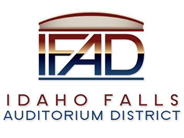 Board of Directors Business MeetingTuesday, November 23, 2021, 7:00 a.m.Location:  Idaho Falls Auditorium District Office/Zoom Videoconferencehttps://us06web.zoom.us/j/81306955201467 Constitution Way, Idaho Falls, Idaho 83402AgendaAction Item - Call to Order Action Item – Accept Agenda Action Item - Accept the Consent Agenda Meeting Minutes – 11-9-21 Review of Payables/FinancialsDiscussion Item –Public Comment (Any member of the public is welcome to take three minutes and share concerns or questions with the Board).Action Item- Approve 2022 IFAD Board of Director Meeting DatesDiscussion Item –Receive a construction update from Mike Clements of Bateman Hall and Ken Wheadon of CRSA and discuss construction timeline and impact on Pre-opening Services and Opening of the Event Center.Discussion Item – Presentation of color schemes and floor colorings for arena spaces from CRSA. Report and UpdatesDiscussion Item - Executive Director Report Fundraising/Cash Flow Update State Tax Commission Reports Construction UpdateAction Items Discussion Item - Legal Report     Calendar and AnnouncementsUpcoming IFAD Meeting – Next Meeting on December 14, 2021Discussion Item - Announcements and Minor Questions Discussion Item - Agenda Items for December 14, 2021, meetingPosted on or before 7:00 a.m. on November 21, 2021